Мамин праздник – лучший самый….Группа «Ласточка»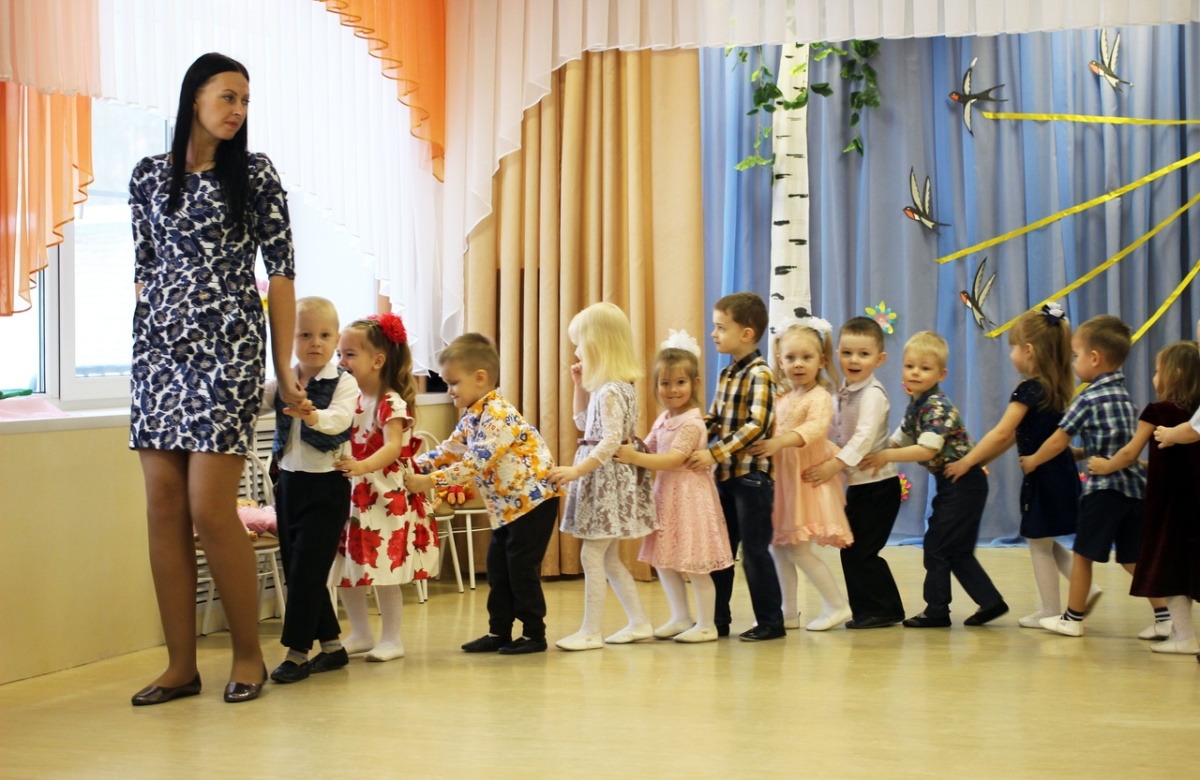 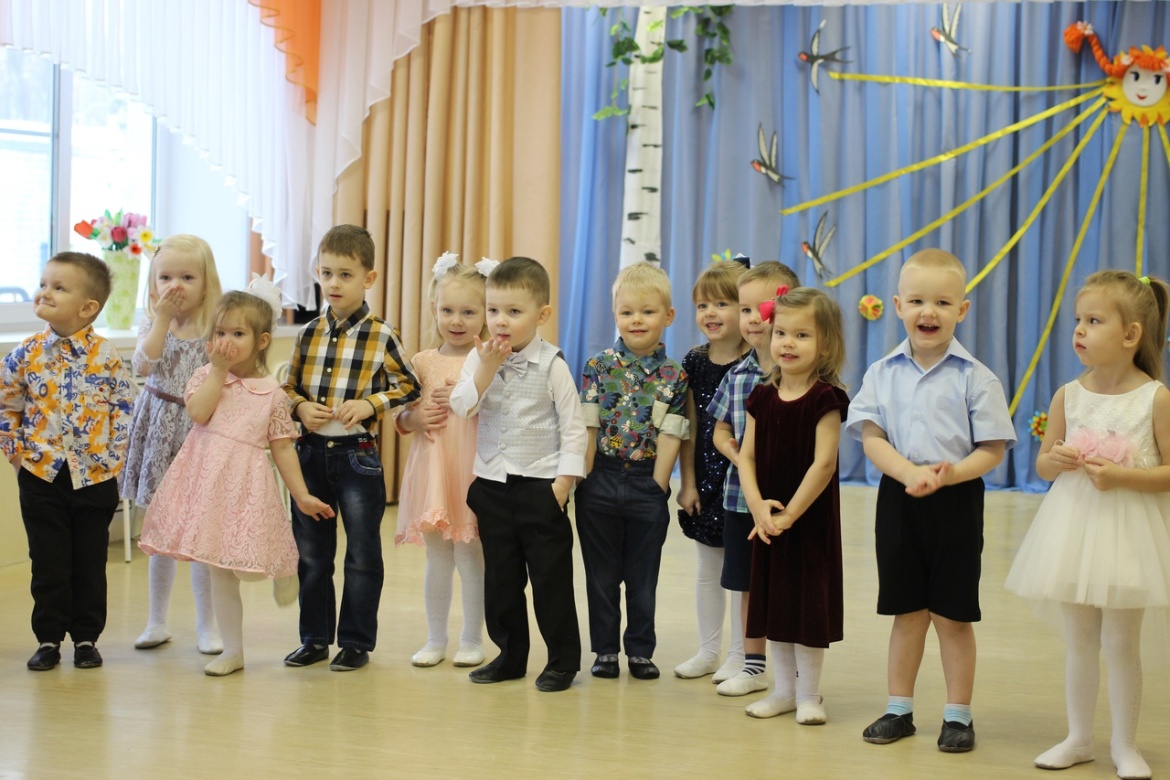 Снова к нам пришла весна, очень добрая она,Мамин день – 8 Марта, отмечает вся страна.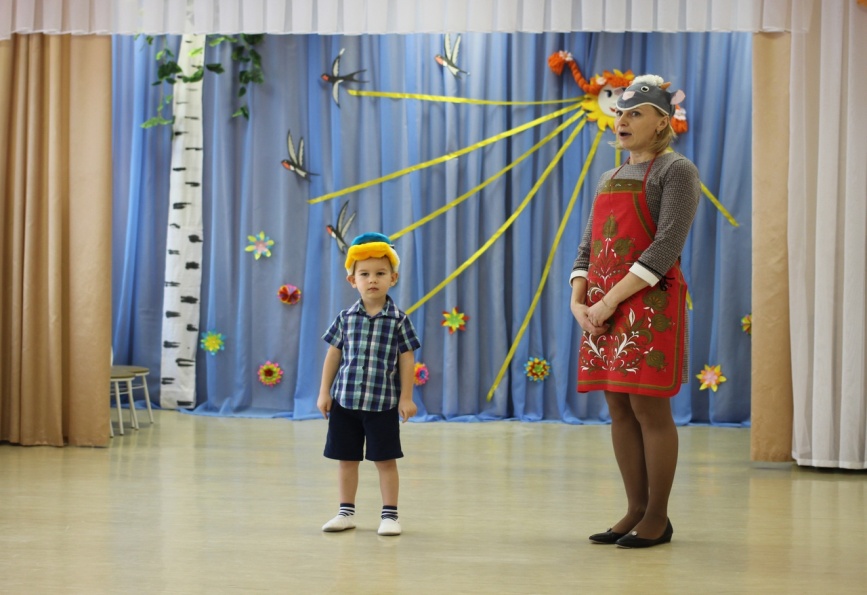 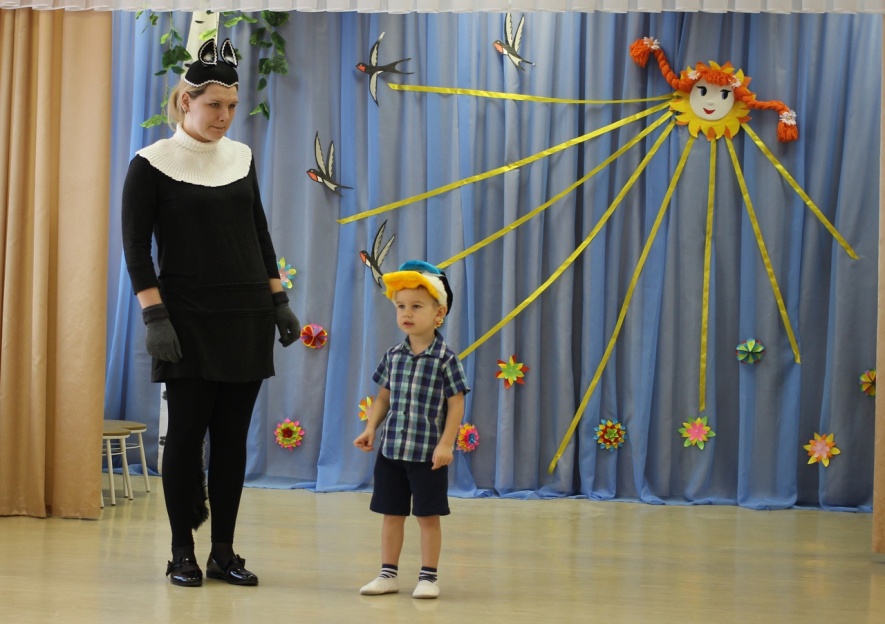 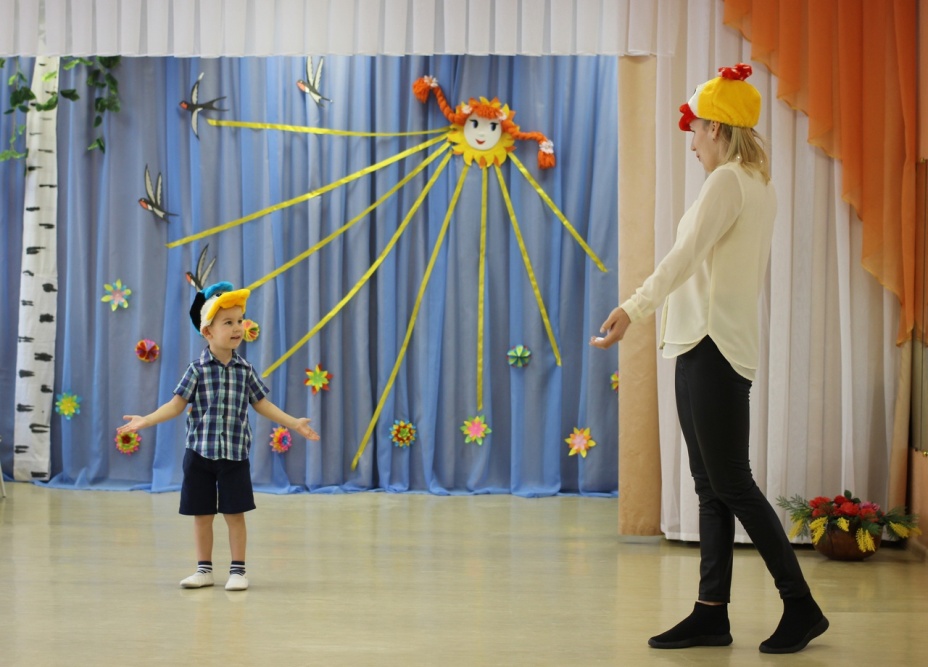 Мамочки любимые, очень любят нас,Сказочку хорошую покажут нам сейчас.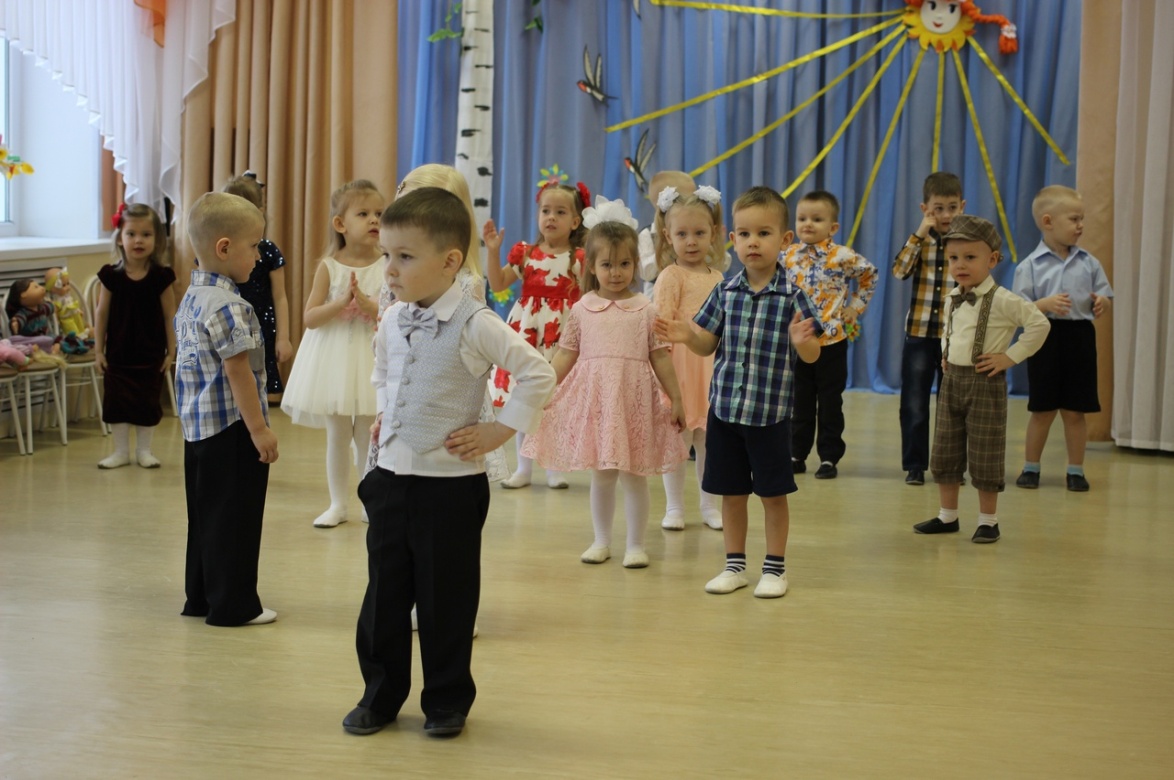 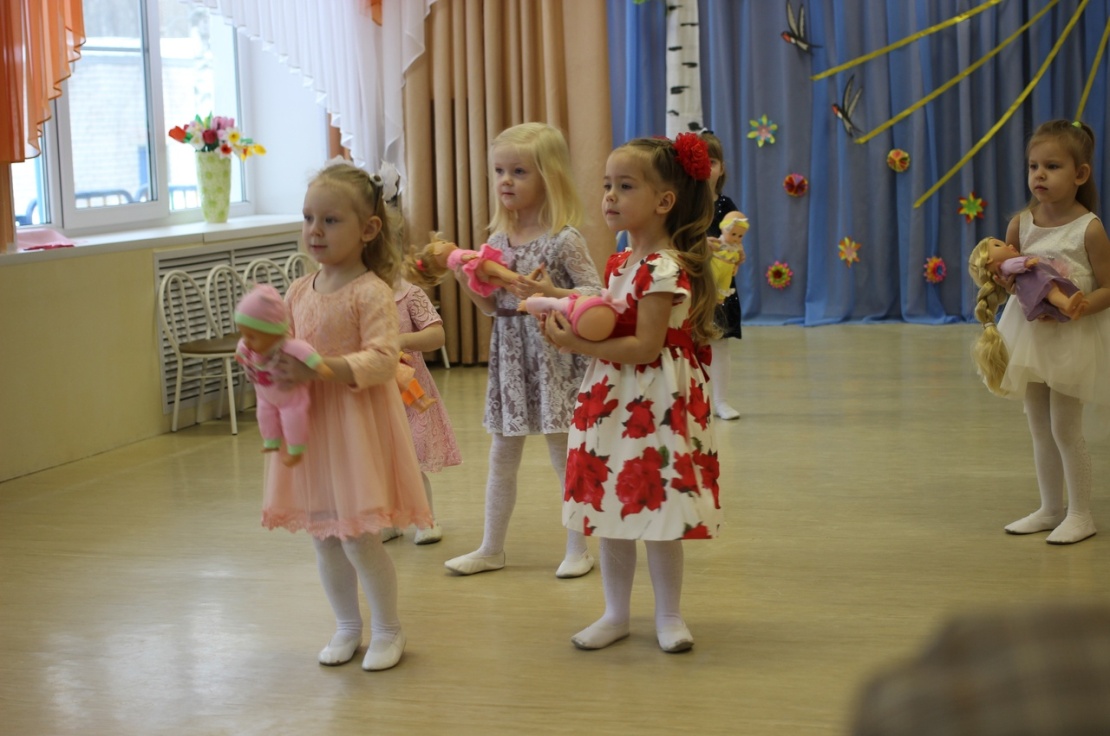 Мы для мамочки станцуем, мы для мамочки споем,Мы любимую поздравим 	С Женским днем!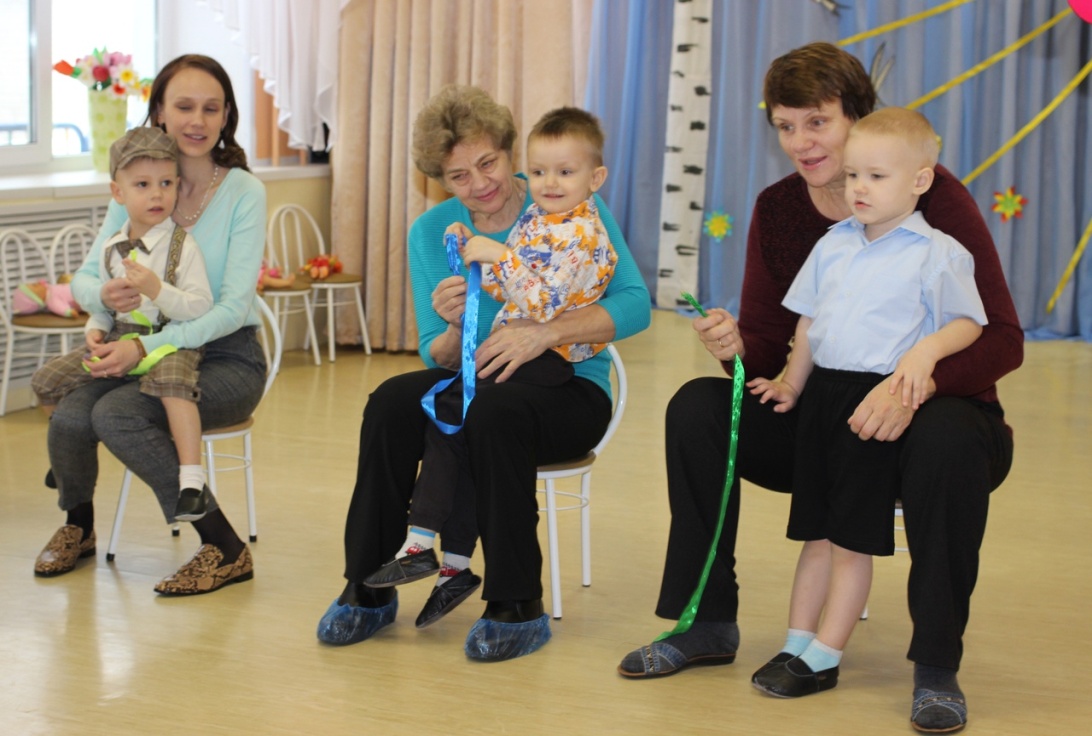 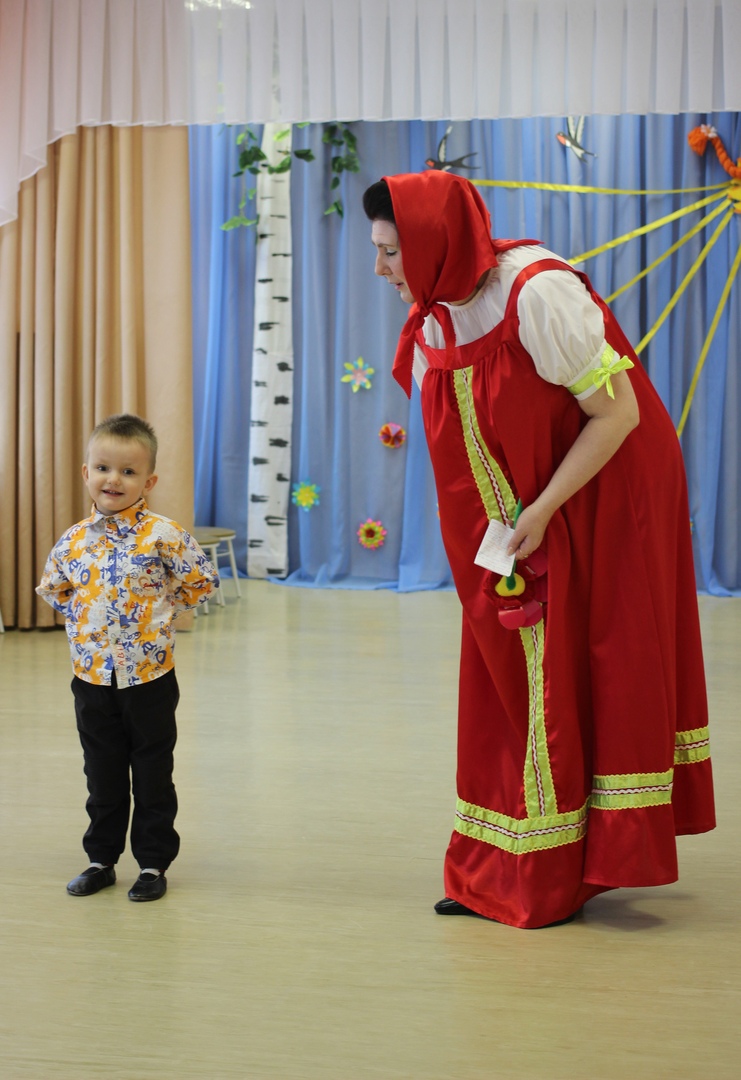 Будем с бабушкой играть, будем ей стихи читать,И тебя, родная наша, тоже будем поздравлять.